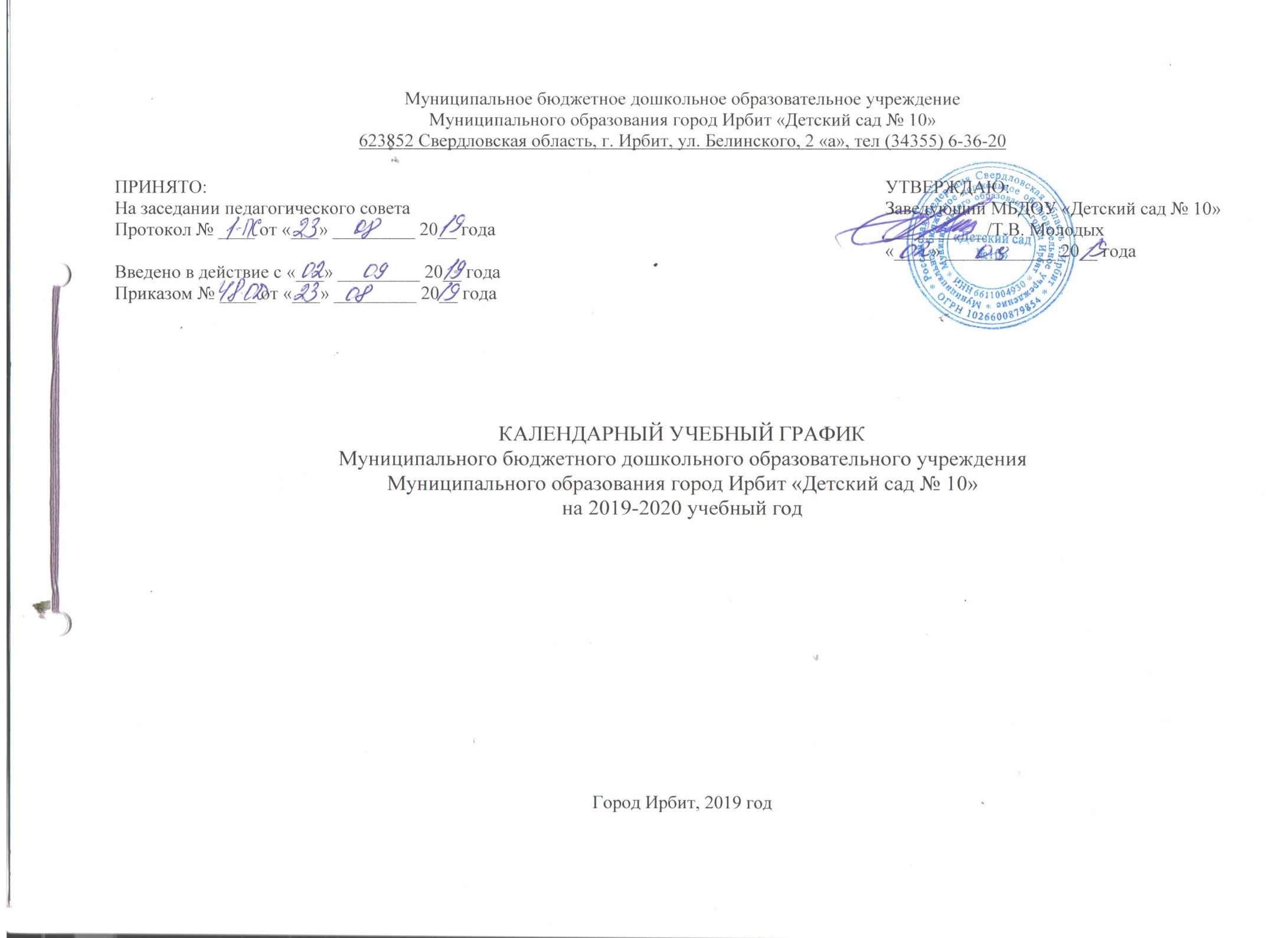 ПОЯСНИТЕЛЬНАЯ ЗАПИСКАКалендарный учебный график на 2019-2020 учебный год является локальным нормативным документом, регламентирующим общие требования к организации образовательного процесса в Муниципальном бюджетном дошкольном образовательном учреждении Муниципального образования город Ирбит «Детский сад № 10». Календарный учебный график разработан в соответствии с:Законом Российской Федерации от 29.12.2012 г. № 273-ФЗ «Об образовании в Российской Федерации»;Порядком организации и осуществления образовательной деятельности по основным общеобразовательным программам - образовательным программам дошкольного образования, утвержденным приказом Министерства образования и науки РФ от 30.08.2013 г. N 1014;Санитарно-эпидемиологическими правилами и нормативами СанПиН 2.4.1.3049-13 «Санитарно-эпидемиологические требования к устройству, содержанию и организации режима работы дошкольных образовательных организациях», утвержденными Постановлением Главного государственного санитарного врача РФ от 15 мая 2013 г. N 26;Уставом детского сада;Основной общеобразовательной программой - образовательной программой дошкольного образования.Содержание годового календарного учебного графика включает в себя следующие сведения:режим работы;продолжительность учебного года; количество недель в учебном году;сроки проведения каникул (их начало и окончание);перечень проводимых праздников для детей;праздничные дни;тематические праздники  для воспитанников;мероприятия, проводимые в летний оздоровительный период.Режим работы МБДОУ «Детский сад № 10» составляет 10,5 часов (с 07.30 - 18.00), рабочая неделя состоит из 5 дней, суббота и воскресение - выходные дни. Согласно Федеральному закону от 23.04.2012 № 35-ФЗ, статье 112 Трудового Кодекса Российской Федерации, Постановления Правительства РФ «О переносе выходных дней 2017» в годовом календарном учебном графике учтены нерабочие (выходные и праздничные) дни. Продолжительность учебного года составляет 40 недель (1 и 2 полугодие) без учета каникулярного времени. В дни зимних каникул с детьми проводится образовательная деятельность художественно-эстетического и физкультурно-оздоровительного цикла.Праздники и развлечения для детей в течение учебного года планируются в соответствии с Образовательной программой дошкольного образования работы МБДОУ «Детский сад № 10».Педагогическая диагностика (мониторинг) достижения детьми планируемых результатов Образовательной программы дошкольного образования (далее Программы) проводится два раз в год (в начале - сентябрь и в конце учебного года - май). Показатели результатов освоения Программы представлены в виде целевых ориентиров дошкольного образования, которые представляют собой социально-нормативные возрастные характеристики возможных достижений ребенка на каждом возрастном этапе и на этапе завершения уровня дошкольного образования. Работа в летний оздоровительный период организуется в соответствии Планом работы на летний оздоровительный период, тематическим планированием недель, а также с учетом климатических условий Среднего Урала. В летний оздоровительный период с детьми организуются подвижные игры, соревнования, экскурсии, праздники, развлечения, оздоровительные мероприятия с максимальным пребыванием детей на свежем воздухе. Календарный учебный график обсуждается и принимается Педагогическим советом и утверждается приказом заведующего детским садом до начала учебного года. Все изменения, вносимые в годовой календарный учебный график, утверждаются приказом заведующего детским садом и доводятся до всех участников образовательного процесса.КАЛЕНДАРНЫЙ УЧЕБНЫЙ ПЛАНМуниципального бюджетного дошкольного образовательного учреждения Муниципального образования город Ирбит «Детский сад № 10»ПРАЗДНИЧНЫЕ ДНИ ТЕМАТИЧЕСКИЕ ПРАЗДНИКИ ДЛЯ ВОСПИТАТННИКОВМЕРОПРИЯТИЯ, ПРОВОДИМЫЕ В ЛЕТНИЙ ОЗДОРОВИТЕЛЬНЫЙ ПЕРИОД СодержаниеПервая группа раннего возраста 1г 6 м - 2 гВторая группа раннего возраста 2 - 3годаМладшая группа3 - 4 годаСредняя группа4 - 5 летСтаршая группа5 - 6 летПодготовительная к школе группа6 – 7 летКоличество возрастных групп в каждой параллели111111Начало учебного года02.09.201902.09.201902.09.201902.09.201902.09.201902.09.2019Окончание учебного года29.05.202029.05.202029.05.202029.05.202029.05.202029.05.2020Продолжительность учебного года, всего в том числе:38 недель 38 недель38 недель38 недель38 недель38 недельI полугодие (недель)17 недель17 недель17 недель17 недель17 недель17 недельII полугодие (недель)21 недель21 недель21 недель21 недель21 недель21 недельПродолжительность рабочей недели5 дней5 дней5 дней5 дней5 дней5 днейСроки проведения каникул: зимних23.12.2019 по 31.12.202023.12.2019 по 31.12.202023.12.2019 по 31.12.202023.12.2019 по 31.12.202023.12.2019 по 31.12.202023.12.2019 по 31.12.2020летних01.06.2020 по 31.08.202001.06.2020 по 31.08.202001.06.2020 по 31.08.202001.06.2020 по 31.08.202001.06.2020 по 31.08.202001.06.2020 по 31.08.2020Объём недельной образовательной нагрузки (100 %), из них не менее 60 % от общего нормативного времени на основную образовательную программу и не более 40% - часть, формируемая участниками образовательных отношений.1 час 40 минут (100 мин.)60 % – 60 минутНОД – 6 занятий 40 % – 40 минутНОД – 4 занятий 1 час 50 минут (110 мин.)60 % - 70 минутНОД – 7 занятий 40 % – 40 минутНОД – 4 занятий 2 часа 30 минут(150 мин.)60 % – 90 минутНОД – 6 занятий 40 % – 60 минут НОД – 4 занятий 3 часа 30 минут(200 мин.)60 % – 120 минутНОД – 6 занятий 40 % – 80 минутНОД – 4 занятий 5 часов (300 мин.)60 % – 200 минутНОД – 8 занятий 40 % – 100 минутНОД – 4 занятий 6 часов 30 минут(390 мин.)60 % – 240 минутНОД – 8 занятий 40 % – 150 минутНОД – 5 занятий Педагогическое наблюдение02.09.2019-13.09.201920.04.2020 – 15.05.202002.09.2019 – 13.09.201920.04.2020 – 15.05.202002.09.2019 – 13.09.201920.04.2020 – 15.05.202002.09.2019 – 13.09.201920.04.2020 – 15.05.202002.09.2019 – 13.09.201920.04.2020 – 15.05.202002.09.2019 – 13.09.201920.04.2020 – 15.05.2020День народного единства04.11.20191 деньНовогодние, Рождественские праздники31.12.2019 - 13.01.202013 днейДень защитников Отечества22.02.2020 - 24.02.2020 3 дняМеждународный женский день07.03.2020 - 09.03.20203 дня Праздник Весны и Труда01.05.2020 – 03.05.20205 днейДень Победы09.05.2020 - 11.05.20203 дняДень России11.06.2020 - 14.06.20204 дняНаименованиеСроки/ датыДень Знаний02.09.2019Кросс Наций15.09.2019День дошкольного работника27.09.2019Праздник Осени (по возрастным группам)15.10.2019 по 19.10.2019День Матери24.11.2019Новогодние утренники (по возрастным группам)23.12.2019 по 27.12.2019Рождественские встречи (посиделки, колядки)14.01.2020Лыжня России25.01.2020День Защитника Отечества18.02.2020 по 21.02.2020Масленица24.02.2020 по 01.03.2020Международный женский день03.03.2020 по 06.03.2020День смеха01.04.2020День Космонавтики10.04.2020Весенние праздники20.04.2020 по 24.04.2020День Победы04.05.2020 по 06.05.2020Выпускной вечер27.05.2020День защиты детей01.06.2020День России10.06.2020День города16.08.2020НаименованиеСрокиМузыкальное развлечение «Лето красное»июньСпортивный досуг «Солнце, воздух и вода - наши лучшие друзья»июньМузыкальное развлечение «Путешествие в страну цветов»июньСпортивный досуг «Зигзаги ловкости»июльМалые Олимпийские игрыиюльМузыкально-спортивный праздник «Музыка и спорт»августПраздник «День здоровья»августМузыкально-спортивный праздник «До свиданья, лето!»августКонкурсы и выставки детских творческих работИюнь-августЭкскурсии в природуИюнь-августЦелевые прогулкиИюнь-августМероприятия тематических недельЕжедневно, июнь-август